07-394 Д-174Б кусторез для расчистки площадей от кустарников и мелколесья диаметром до 160 мм на базе трактора С-80 Сталинец, рабочие: ширина 3.6 м, вес 15 тн, 3 км/час, КДМ-46 92 лс, транспортная до 9.65 км/час, заводы Дормаш г. Щербаков, Брянск, Жодино 1949-56 г.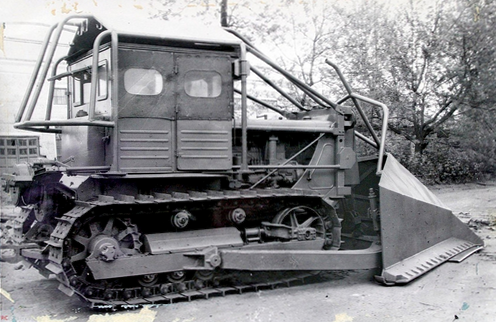 Изготовитель - заводы Министерства строительного и дорожного машиностроения СССР: Дормашина, г. Рыбинск (в то время - г. Щербаков); Жодинский дорожных и мелиоративных машин, Брянский «Дормаш»,  модель Д-174В и Челябинский завод дорожных машин им. Колющенко Д. В. Стоимость кустореза с трактором на 1/01 1952 г.: 49 700 руб., для сравнения - Москвич 401 стоил 9000 руб. Подготовительные работы включают очистку будущей строительной площадки от леса и кустарника, вывозку древесины, корчевку и уборку пней, удаление валунов, устройство временных дорог и мостов через естественные и искусственные препятствия, понижение уровня грунтовых вод и т.п. Для выполнения этих работ применяют машины как общестроительные, так и специальные, используемые в лесотехнической промышленности, ирригационном строительстве и др. Для отдельных видов работ успешно используют сменные рабочие органы, навешиваемые на одноковшовые экскаваторы и бульдозеры. По сходству с устройством бульдозеров для этих работ изготовляют кусторезы и корчеватели-собиратели. Кусторез Д-174 является навесным оборудованием к трактору С-80. Он предназначен для расчистки земельных участков от кустарника, мелколесья и кочек. Его применяют также на устройстве противопожарных полос в лесном хозяйстве и лесных просек для высоковольтных линий электропередачи и линий связи. Кусторез марки Д-174 состоит из след. основных частей: двух ножей, рамы ножей, щитов, упорных стоек с ограничителями, двух задних полозков, передней лыжи с колуном - подборщиком древесины, шарового сочленения, толкающей рамы, тросового подъёмника с лебёдкой и двойным полиспастом, треноги над щитами и предохранительного ограждения из труб над трактором. Срезанные стволы деревьев кусторез поворачивает по направлению движения трактора и основную массу их сгруживает параллельными валами; шир. захвата 3,6 м; производительность при срезке кустарника 1,3 - 1,8 га/час. Толкающая рама, передняя стойка и лебедка смонтированы на тракторе С-80 таким образом, что можно навешивать различное сменное оборудование: отвал бульдозера или снегоочиститель. С 1954 г. выпускался модернизированный кусторез Д-174Б. По сравнению с ранее изготовлявшимися кусторез Д-174Б конструктивно улучшен: поставлена однобарабанная лебедка Д-269, которая приводится в действие от вала отбора мощности; запасовка каната от лебедки к отвалу производится сбоку через направляющие блоки. Толкающая рама, передняя стойка и лебедка смонтированы на трактор С-80 таким образом, что можно навешивать различное сменное оборудование: отвал универсального бульдозера Д-259, корчеватель Д-210Г, снегоочиститель Д-18. С 1956 г. начали производство кустореза Д-174В, которые монтировались и на новый трактор С-100. Его рабочий орган реконструирован, в частности отвал его улучшен тем, что ножи устанавливаются легче, чем у ранее выпускавшегося кустореза Д-174Б. Кусторез Д-174В снабжен пружинными амортизаторами и приводом 5 шлифовальной головки.   Ножи кустореза изготовлены из листовой стали 65Г, имеют заточку режущей кромки и крепятся к подкладкам ножей болтами с потайной головкой. С каждой стороны отвала установлено по два ножа; ножи взаимозаменяемы и по мере износа могут заменяться.   Амортизаторы изготовлены из листовой резины толщиной 25 мм, крепятся к упорным коробкам отвала и предназначены для смягчения ударов толкающей рамы. К упорным балкам приварены кронштейны пружинных амортизаторов.  Рама состоит из двух изогнутых брусьев коробчатого сечения, сваренных из двух швеллеров № 18 и накладок. В передней части рамы имеется шаровая головка, соединяющая раму с рабочим органом кустореза, ушки, к которым присоединяется подвижная обойма полиспаста для подъема рабочего органа в транспортное положение, и съемная головка. К задним концам рамы приварены проушины, которые при помощи осей и шпилек крепятся к опорам, привариваемым к раме тележки трактора. Подъем рабочего органа в транспортное положение и опускание его при работе кустореза производятся однобарабанной лебедкой. Для заточки ножей кустореза, которые в процессе работы затупляются, к каждому кусторезу прилагается шлифовальная головка и гибкий вал. Наждачный круг шлифовальной головки приводится во вращение через гибкий вал от малого шкива, который посредством клиноременной передачи связан с большим шкивом, закрепленным на подвеске.  Трактор С-80Из статьи Александра Иоффе в журнале "Спецтехника", №1 январь 2007. После Великой Отечественной войны тракторостроение на Челябинском тракторном заводе было возобновлено. Новый трактор С-80 был намного совершеннее своих довоенных предшественников. По существу это была новая машина. Мощность двигателя КДМ-46 составила 92 л. с при 1000 об/мин. Трактор оснастили полноценной кабиной машиниста. У ранних выпусков кабина имела упрощенную конструкцию. Лобовые и задние стекла крепились в деревянных рамках, а боковые - в брезентовых полотнищах. В 50-е годы ввели так называемую штампованную кабину, с нормальными окнами, стекла которых уплотнены резиновыми профилями. Крыша кабины деревянная, обтянута брезентом. Трактор имел расчетную силу тяги 8800 кгс и максимальную скорость 9,65 км/ч. "Сухая" масса трактора 11400 кг.  В1956 году на базе трактора С 80 был создан более мощный трактор С-100 с двигателем КДМ-100 (100 л. с. при 1050 об/мин). Увеличение мощности двигателя было достигнуто за счет увеличения номинальной частоты вращения коленчатого вала дизеля и цикловой подачи топлива. Изменения коснулось конструкции воздухоочистителя, клапанного механизма, топливного насоса, регулировки форсунок. Кроме того, усовершенствованы коленчатый вал, его подшипники, поршень, увеличена площадь радиатора. При прежней массе трактора расчетная сила тяги увеличена до 9000 кгс, максимальная скорость - 10,15 км/ч. В ходе выпуска трактора С 100 продолжали вноситься усовершенствования в его конструкцию. Важнейшим изменением стало введение роликовых подшипников опорных катков и направляющих колес вместо подшипников скольжения. Была увеличена зона обзора гусениц. На базе трактора С-100 был создан болотоходный трактор С-100Б. Колея гусениц увеличена на 400 мм, а ширина башмаков - с 500 до 1000 мм. На базе обоих тракторов выпускались и их гидрофицированные модификации: с задней навеской С-100ГС и С-100БГС и с передней навеской С-100ГП и С-100БГП. В 1958 году на базе трактора С-100Б была изготовлена партия тракторов С-100А для Советской Антарктической экспедиции. Для обеспечения работы машины на высоте до 4000 метров над уровнем моря был введен турбонаддув. Всего с 1948 по 1958 года было изготовлено 200296 тракторов С-80 и с 1956 по 1964 год - 124416 тракторов С-100.